Уважаемые родители!Научите ребенка привычке соблюдать правила дорожного движения. Побеспокойтесь о том, чтобы Ваш ребенок был заметен на улице в темное время суток, «ЗАСВЕТИЛСЯ» на дороге. Примите меры к тому, чтобы на одежде у ребенка были светоотражающие элементы, делающие его очень заметным на дороге.Светоотражающие элементыПрисутствие светоотражающих элементов на детской одежде может значительно снизить детский травматизм на дорогах!В России требование носить светоотражатели при движении в темное время суток введено с 2006 года (пункт 4.1. Правил дорожного движения) и носит рекомендательный характер. Между тем, исследования сотрудников Научно-исследовательского центра ГИБДД России показали, что применение пешеходами таких изделий, более чем в 6, 5 раза снижает риск наезда на них транспортного средства. Происходит это из-за того, что водитель обнаруживает пешехода, имеющего светоотражатели со значительно большего расстояния, вместо 30 метров — со 150 м, а при движении с дальним светом водитель видит пешехода уже на расстоянии 400 метров. Помните!в темной одежде маленького пешехода просто не видно водителю, а значит, есть опасность наезда.БЕЗОПАСНОСТЬ ДЕТЕЙ – ОБЯЗАННОСТЬ ВЗРОСЛЫХ!СВЕТООТРАЖАТЕЛИ СОХРАНЯТ ЖИЗНЬ!Выучи с ребенком!Светофор — дорожный друг-Управляет всем вокруг.Красный свет — грозный вид.Он опасности таит.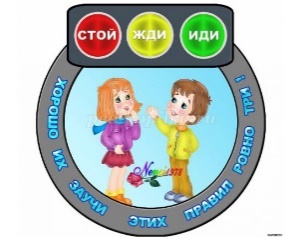 Если свет горит такой,Значит, как солдатик, стой!Желтый — словно солнышкоТеплое, весеннее.Предлагает подождать,Дарит настроение.А зеленый — не зевайИ вперед смелей шагай! Никогда возле машины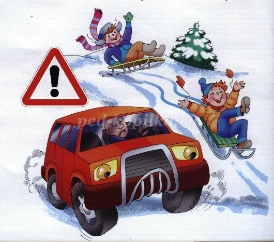 Не перебегай дорогу.Помни, даже супершиныБыстро тормозить не могут!Если с мамой или с папой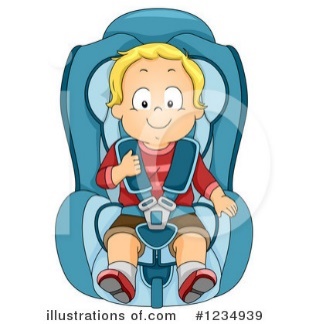 Вы поедете все вместе,Не забудь, что ты — ребенок, Должен ехать в детском кресле!Должен быть ремнем пристегнут:Сам и мама с папой тоже!Соблюдать все надо строго!Это, друг, тебе поможет.Правила дорожные,знать каждому положено!Уважаемы родители надеемся на плодотворное сотрудничество в вопросах формирования у детей безопасного поведения на дорогах!РОДИТЕЛЬСКИЙ ПАТРУЛЬ – это профилактика детского дорожно-транспортного травматизма, привлечение внимания общественности к проблеме обеспечения безопасности дорожного движения детей-пешеходов с точки зрения опасности сезонных изменений погоды«Детское автокресло - это безопасность вашего малыша» 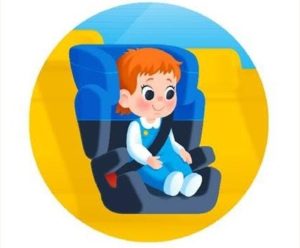 Мамы, папы, все родители,Многие из вас водители.Помните, что нет на светеНичего важней, чем дети! Вы закон не нарушайте,В кресло деточку сажайте.Это ведь совсем несложно,Пристегнул – и ехать можно.Если вдруг манёвр лихойИли столкновение,Защитит от травм ребёнкаДетское сидениеСамые важные пассажиры в вашем автомобиле - это дети: непредсказуемые, непоседливые, и для того, чтобы обеспечить им надёжность и комфорт, у каждого из родителей, у кого есть авто, должно быть автокресло.В первую очередь – автокресло, это безопасность ребёнка во время движения машины. И конечно же автокресло - это спокойствие родителей, ведь в автокресле ребёнок сидит чётко и не может ёрзать, и лазить по задним сидениям, следовательно, родители могут быть спокойными.«Группы автокресел в зависимости от веса и возраста ребёнка»Правила использованию детских удерживающих устройств и ремней безопасности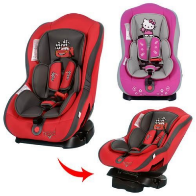 Не оставляйте детей без присмотра в автотранспорте, даже пристегнутыми в автокресле.Не используйте ДУУ, побывавшее в аварии.Ремни безопасности и ДУУ будут максимально эффективны, только если они соответствуют возрасту, росту и весу пассажира.Не перетягивайте верхний ремень, так как это смещает вверх поясной ремень, передвигая его на живот ребенка.Ремень должен проходить низко по бедрам, пряжка — находиться на уровне или ниже бедра.Регулярно проверяйте, застегнут ли ремень.Детский ремень не может быть использован на сиденье автомобиля, в спинке которого есть щель.Центральные ремни безопасности должны использоваться только вместе с детским ремнем безопасности, или только для фиксации детского удерживающего устройства.Безопаснее перевозить детей младше 16 лет на заднем сиденье автомобиля: это снижает риск получения травмы на 40%. Доказано, что центральное заднее сиденье является самым безопасным. САМЫЙ ЭФФЕКТИВНЫЙ СПОСОБ ОБЕСПЕЧЕНИЯ БЕЗОПАСНОСТИ МАЛЕНЬКИХ ПАССАЖИРОВ В АВТОМОБИЛЕ - ИСПОЛЬЗОВАНИЕ СПЕЦИАЛЬНЫХ ДЕТСКИХ УДЕРЖИВАЮЩИХ УСТРОЙСТВ (ДУУ), АВТОКРЕСЕЛМуниципальное бюджетное дошкольное образовательное учреждение г. Иркутска детский сад № 36 664037. Иркутская областьг. Иркутскул. Набережная,4 / 5168 км, дом 20  d.mdoy36irk@yandex.ru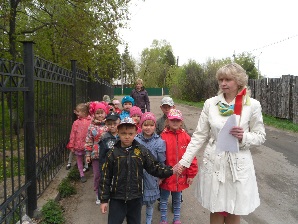 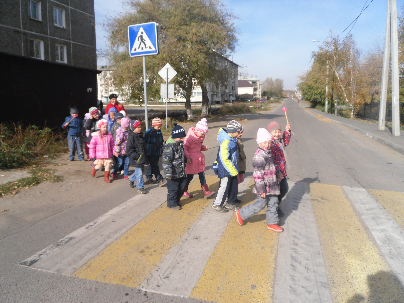 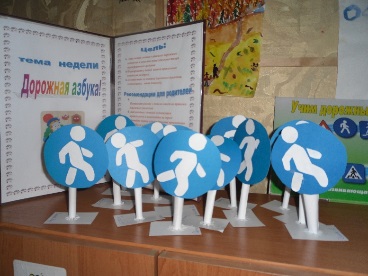 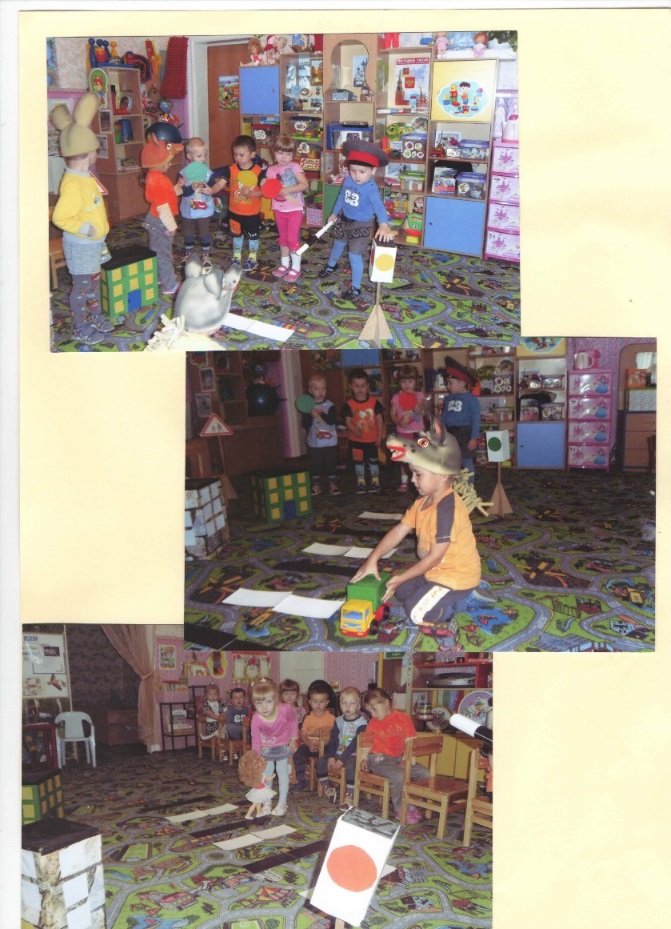 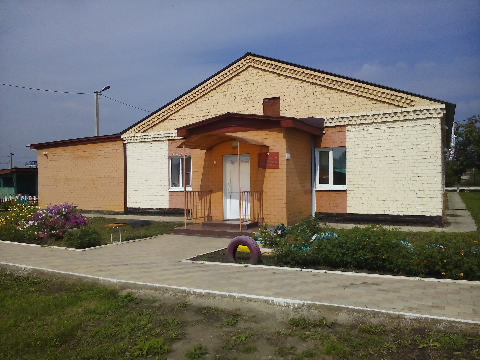 ГруппаВесовая категория ребёнка (в кг)Возраст0До 10До года0+До 13До полутора лет1От 9 до 18От года до четырёх лет2От 15 до 25От трёх до семи лет3От 22 до 36С шести и до двенадцати лет